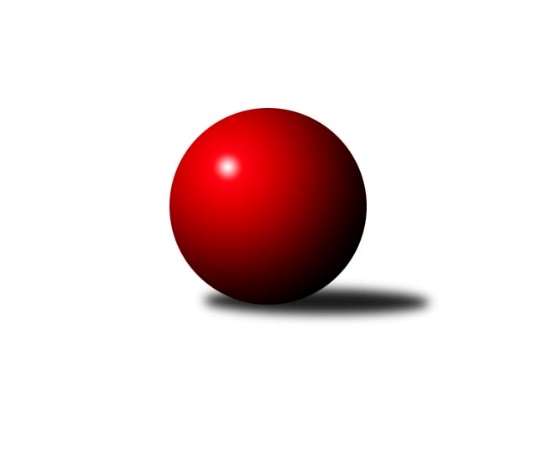 Č.11Ročník 2017/2018	5.2.2018Nejlepšího výkonu v tomto kole: 1771 dosáhlo družstvo: TJ Sokol Chvalíkovice ˝B˝Meziokresní přebor-Bruntál, Opava 2017/2018Výsledky 11. kolaSouhrnný přehled výsledků:TJ Sokol Chvalikovice˝C˝	- TJ Kovohutě Břidličná ˝C˝	2:8	1444:1486		5.2.TJ Opava ˝D˝	- KK Minerva Opava ˝C˝	4:6	1390:1417		5.2.TJ Horní Benešov ˝E˝	- TJ Sokol Chvalíkovice ˝B˝	2:8	1660:1771		5.2.TJ Jiskra Rýmařov ˝C˝	- KK PEPINO Bruntál 	4:6	1632:1686		5.2.RSKK Raciborz	- TJ Kovohutě Břidličná ˝B˝	6:4	1518:1459		5.2.Tabulka družstev:	1.	KK PEPINO Bruntál	11	9	0	2	73 : 29 	 	 1626	18	2.	RSKK Raciborz	11	8	0	3	69 : 33 	 	 1591	16	3.	TJ Jiskra Rýmařov ˝C˝	11	8	0	3	69 : 33 	 	 1574	16	4.	TJ Kovohutě Břidličná ˝C˝	11	8	0	3	58 : 44 	 	 1580	16	5.	TJ Sokol Chvalíkovice ˝B˝	11	7	0	4	61 : 41 	 	 1575	14	6.	TJ Kovohutě Břidličná ˝B˝	11	5	0	6	52 : 50 	 	 1552	10	7.	KK Minerva Opava ˝C˝	11	4	0	7	45 : 57 	 	 1443	8	8.	TJ Horní Benešov ˝E˝	11	4	0	7	43 : 59 	 	 1542	8	9.	TJ Opava ˝D˝	11	1	0	10	21 : 81 	 	 1410	2	10.	TJ Sokol Chvalikovice˝C˝	11	1	0	10	19 : 83 	 	 1425	2Podrobné výsledky kola:	 TJ Sokol Chvalikovice˝C˝	1444	2:8	1486	TJ Kovohutě Břidličná ˝C˝	Patrik Kostka	 	 176 	 182 		358 	 0:2 	 408 	 	221 	 187		Miroslav Smékal	Dominik Žiga *1	 	 169 	 166 		335 	 0:2 	 336 	 	174 	 162		Pavel Veselka	Jakub Nosek	 	 156 	 183 		339 	 0:2 	 399 	 	203 	 196		Jiří Večeřa	Denis Vítek	 	 200 	 212 		412 	 2:0 	 343 	 	161 	 182		Ladislav Stárek st.rozhodčí: střídání: *1 od 50. hodu Marek HrbáčNejlepší výkon utkání: 412 - Denis Vítek	 TJ Opava ˝D˝	1390	4:6	1417	KK Minerva Opava ˝C˝	Roman Škrobánek	 	 182 	 173 		355 	 2:0 	 346 	 	175 	 171		Radek Fischer	Lenka Markusová	 	 177 	 173 		350 	 0:2 	 400 	 	188 	 212		Gabriela Beinhauerová	Vladislav Kobelár	 	 205 	 176 		381 	 2:0 	 351 	 	168 	 183		Stanislav Troják	Petr Bracek.	 	 148 	 156 		304 	 0:2 	 320 	 	179 	 141		Zuzana Šafránkovározhodčí: Nejlepší výkon utkání: 400 - Gabriela Beinhauerová	 TJ Horní Benešov ˝E˝	1660	2:8	1771	TJ Sokol Chvalíkovice ˝B˝	Roman Swaczyna	 	 211 	 206 		417 	 0:2 	 439 	 	235 	 204		Daniel Beinhauer	Miroslav Petřek st.	 	 213 	 222 		435 	 2:0 	 431 	 	210 	 221		Dalibor Krejčiřík	Robert Kučerka	 	 203 	 208 		411 	 0:2 	 460 	 	241 	 219		Otto Mückstein	Lukáš Zahumenský	 	 207 	 190 		397 	 0:2 	 441 	 	220 	 221		Marek Hynarrozhodčí: Nejlepší výkon utkání: 460 - Otto Mückstein	 TJ Jiskra Rýmařov ˝C˝	1632	4:6	1686	KK PEPINO Bruntál 	Pavel Švan	 	 178 	 189 		367 	 0:2 	 413 	 	206 	 207		Josef Novotný	Miroslav Langer	 	 187 	 226 		413 	 2:0 	 398 	 	186 	 212		Jan Mlčák	Pavel Přikryl	 	 198 	 192 		390 	 0:2 	 447 	 	205 	 242		Lukáš Janalík	Stanislav Lichnovský	 	 215 	 247 		462 	 2:0 	 428 	 	212 	 216		Tomáš Janalíkrozhodčí: Nejlepší výkon utkání: 462 - Stanislav Lichnovský	 RSKK Raciborz	1518	6:4	1459	TJ Kovohutě Břidličná ˝B˝	Krzysztof Wróblewski	 	 183 	 198 		381 	 0:2 	 401 	 	197 	 204		Leoš Řepka ml.	Cezary Koczorski	 	 191 	 174 		365 	 2:0 	 327 	 	162 	 165		Anna Dosedělová	Slawomir Holynski	 	 189 	 189 		378 	 0:2 	 398 	 	203 	 195		Jaroslav Zelinka	Mariusz Gierczak	 	 210 	 184 		394 	 2:0 	 333 	 	173 	 160		Josef Kočařrozhodčí: Nejlepší výkon utkání: 401 - Leoš Řepka ml.Pořadí jednotlivců:	jméno hráče	družstvo	celkem	plné	dorážka	chyby	poměr kuž.	Maximum	1.	Marek Hynar 	TJ Sokol Chvalíkovice ˝B˝	420.88	292.4	128.4	6.9	4/6	(441)	2.	Tomáš Janalík 	KK PEPINO Bruntál 	420.04	289.4	130.7	5.5	6/6	(457)	3.	Ota Pidima 	TJ Kovohutě Břidličná ˝C˝	410.04	289.8	120.3	8.6	6/6	(434)	4.	Mariusz Gierczak 	RSKK Raciborz	406.92	287.1	119.8	8.5	6/6	(436)	5.	Gabriela Beinhauerová 	KK Minerva Opava ˝C˝	406.13	288.0	118.1	8.3	6/7	(450)	6.	Pavel Švan 	TJ Jiskra Rýmařov ˝C˝	405.97	287.0	118.9	7.2	5/6	(454)	7.	Jiří Večeřa 	TJ Kovohutě Břidličná ˝C˝	404.42	289.6	114.8	9.8	6/6	(440)	8.	Josef Novotný 	KK PEPINO Bruntál 	403.57	279.8	123.7	7.6	5/6	(432)	9.	Jaroslav Zelinka 	TJ Kovohutě Břidličná ˝B˝	402.70	283.0	119.7	8.5	6/6	(448)	10.	Dalibor Krejčiřík 	TJ Sokol Chvalíkovice ˝B˝	402.28	282.8	119.5	6.9	6/6	(437)	11.	Krzysztof Wróblewski 	RSKK Raciborz	401.83	280.0	121.9	9.1	6/6	(422)	12.	Stanislav Lichnovský 	TJ Jiskra Rýmařov ˝C˝	400.08	278.3	121.8	8.1	6/6	(462)	13.	Otto Mückstein 	TJ Sokol Chvalíkovice ˝B˝	399.83	288.0	111.8	9.8	6/6	(460)	14.	Jan Mlčák 	KK PEPINO Bruntál 	399.45	284.3	115.2	7.9	5/6	(411)	15.	Artur Tokarski 	RSKK Raciborz	398.43	276.3	122.1	7.4	6/6	(418)	16.	Leoš Řepka ml. 	TJ Kovohutě Břidličná ˝B˝	398.40	282.1	116.4	8.7	4/6	(444)	17.	Richard Janalík 	KK PEPINO Bruntál 	398.25	272.5	125.8	7.5	4/6	(443)	18.	Roman Swaczyna 	TJ Horní Benešov ˝E˝	394.83	274.1	120.8	8.1	4/5	(417)	19.	Pavel Přikryl 	TJ Jiskra Rýmařov ˝C˝	394.36	280.1	114.3	9.5	6/6	(438)	20.	Anna Dosedělová 	TJ Kovohutě Břidličná ˝B˝	390.38	282.5	107.8	12.1	6/6	(416)	21.	Miroslav Langer 	TJ Jiskra Rýmařov ˝C˝	390.30	270.9	119.4	8.5	5/6	(429)	22.	Miroslav Petřek  st.	TJ Horní Benešov ˝E˝	387.27	278.2	109.1	9.0	5/5	(435)	23.	Miroslav Smékal 	TJ Kovohutě Břidličná ˝C˝	385.38	276.1	109.3	11.1	4/6	(411)	24.	Slawomir Holynski 	RSKK Raciborz	384.39	278.4	106.0	8.9	6/6	(400)	25.	Ladislav Stárek st. 	TJ Kovohutě Břidličná ˝C˝	382.19	268.2	114.0	9.8	4/6	(407)	26.	Pavel Veselka 	TJ Kovohutě Břidličná ˝C˝	379.77	269.5	110.2	11.9	6/6	(437)	27.	Josef Kočař 	TJ Kovohutě Břidličná ˝B˝	377.12	266.8	110.3	11.2	5/6	(424)	28.	David Beinhauer 	TJ Sokol Chvalíkovice ˝B˝	376.78	265.4	111.4	11.6	4/6	(422)	29.	Jonas Műckstein 	TJ Sokol Chvalikovice˝C˝	374.45	267.4	107.1	9.8	5/5	(418)	30.	Daniel Beinhauer 	TJ Sokol Chvalíkovice ˝B˝	371.92	267.5	104.4	12.7	6/6	(439)	31.	Roman Škrobánek 	TJ Opava ˝D˝	366.60	264.4	102.2	14.7	5/5	(394)	32.	Luděk Häusler 	TJ Kovohutě Břidličná ˝B˝	365.60	260.5	105.2	11.9	4/6	(378)	33.	Vladislav Kobelár 	TJ Opava ˝D˝	365.15	265.3	99.9	12.7	4/5	(427)	34.	Radek Fischer 	KK Minerva Opava ˝C˝	363.82	255.1	108.8	9.2	7/7	(408)	35.	Lenka Markusová 	TJ Opava ˝D˝	360.58	261.5	99.1	13.3	4/5	(394)	36.	Patrik Kostka 	TJ Sokol Chvalikovice˝C˝	358.33	271.1	87.2	15.5	4/5	(399)	37.	Denis Vítek 	TJ Sokol Chvalikovice˝C˝	351.68	261.6	90.1	15.0	4/5	(412)	38.	Stanislav Troják 	KK Minerva Opava ˝C˝	351.11	261.5	89.6	16.7	6/7	(402)	39.	Dominik Žiga 	TJ Sokol Chvalikovice˝C˝	342.65	253.3	89.4	16.4	5/5	(364)	40.	Lukáš Zahumenský 	TJ Horní Benešov ˝E˝	338.38	248.3	90.1	16.6	4/5	(397)	41.	Zuzana Šafránková 	KK Minerva Opava ˝C˝	330.30	247.5	82.8	15.8	5/7	(381)		Petr Kozák 	TJ Horní Benešov ˝E˝	439.90	301.3	138.6	3.0	2/5	(459)		Lukáš Janalík 	KK PEPINO Bruntál 	433.00	299.1	133.9	5.1	3/6	(459)		Eva Zdražilová 	TJ Horní Benešov ˝E˝	412.00	281.3	130.7	8.8	3/5	(441)		Josef Klapetek 	TJ Opava ˝D˝	402.00	283.0	119.0	6.0	1/5	(402)		Přemysl Janalík 	KK PEPINO Bruntál 	395.50	267.0	128.5	9.0	2/6	(422)		Robert Kučerka 	TJ Horní Benešov ˝E˝	395.50	276.5	119.0	11.0	2/5	(411)		Oldřich Tomečka 	KK Minerva Opava ˝C˝	383.56	275.9	107.7	8.1	3/7	(417)		Martin Švrčina 	TJ Horní Benešov ˝E˝	380.67	266.5	114.2	10.3	3/5	(393)		Dariusz Jaszewski 	RSKK Raciborz	377.67	260.7	117.0	7.0	1/6	(383)		Cezary Koczorski 	RSKK Raciborz	365.00	267.0	98.0	12.0	1/6	(365)		Martin Kaduk 	KK PEPINO Bruntál 	353.50	245.0	108.5	10.0	1/6	(372)		František Ocelák 	KK PEPINO Bruntál 	349.67	251.0	98.7	12.5	2/6	(356)		Pavel Jašek 	TJ Opava ˝D˝	348.00	251.0	97.0	12.0	1/5	(348)		Luděk Bambušek 	TJ Jiskra Rýmařov ˝C˝	348.00	252.5	95.5	14.5	2/6	(378)		Jakub Nosek 	TJ Sokol Chvalikovice˝C˝	347.50	254.7	92.8	14.7	2/5	(385)		Markéta Jašková 	TJ Opava ˝D˝	346.67	251.0	95.7	14.0	3/5	(383)		Lenka Hrnčířová 	KK Minerva Opava ˝C˝	344.00	251.5	92.5	18.0	2/7	(379)		Petr Bracek. 	TJ Opava ˝D˝	339.38	244.0	95.4	14.8	2/5	(361)		Jiří Novák 	TJ Opava ˝D˝	324.67	238.3	86.3	16.7	2/5	(357)		Vilibald Marker 	TJ Opava ˝D˝	320.00	230.5	89.5	15.7	3/5	(380)Sportovně technické informace:Starty náhradníků:registrační číslo	jméno a příjmení 	datum startu 	družstvo	číslo startu25473	Marek Hrbáč	05.02.2018	TJ Sokol Chvalikovice˝C˝	2x25239	Slawomir Holynski	05.02.2018	RSKK Raciborz	2x24614	Zuzana Šafránková	05.02.2018	KK Minerva Opava ˝C˝	2x23936	Tomáš Červenka	05.02.2018	TJ Sokol Chvalikovice˝C˝	1x12477	Radek Fischer	05.02.2018	KK Minerva Opava ˝C˝	2x
Hráči dopsaní na soupisku:registrační číslo	jméno a příjmení 	datum startu 	družstvo	Program dalšího kola:12. kolo12.2.2018	po	17:00	TJ Sokol Chvalíkovice ˝B˝ - RSKK Raciborz	12.2.2018	po	17:00	TJ Kovohutě Břidličná ˝B˝ - TJ Opava ˝D˝	12.2.2018	po	17:00	KK Minerva Opava ˝C˝ - TJ Jiskra Rýmařov ˝C˝	12.2.2018	po	17:00	KK PEPINO Bruntál  - TJ Sokol Chvalikovice˝C˝	13.2.2018	út	17:00	TJ Kovohutě Břidličná ˝C˝ - TJ Horní Benešov ˝E˝	Nejlepší šestka kola - absolutněNejlepší šestka kola - absolutněNejlepší šestka kola - absolutněNejlepší šestka kola - absolutněNejlepší šestka kola - dle průměru kuželenNejlepší šestka kola - dle průměru kuželenNejlepší šestka kola - dle průměru kuželenNejlepší šestka kola - dle průměru kuželenNejlepší šestka kola - dle průměru kuželenPočetJménoNázev týmuVýkonPočetJménoNázev týmuPrůměr (%)Výkon5xStanislav LichnovskýRýmařov C4622xStanislav LichnovskýRýmařov C114.94622xOtto MücksteinChvalíkov. B4602xOtto MücksteinChvalíkov. B112.924602xLukáš JanalíkPEPINO4473xLukáš JanalíkPEPINO111.174473xMarek HynarChvalíkov. B4415xMarek HynarChvalíkov. B108.264412xDaniel BeinhauerChvalíkov. B4392xDaniel BeinhauerChvalíkov. B107.774392xMiroslav Petřek st.Hor.Beneš.E4351xDenis VítekTJ Sokol Chvali107.63412